Publicado en Madrid el 04/12/2023 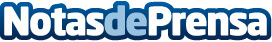 Couchbase anuncia el nuevo servicio columnar de Capella para impulsar la analítica en tiempo realEl servicio columnar de Capella como Database as a Service en AWS puede eliminar la brecha de latencia entre análisis y operaciones. Al converger la analítica operativa y en tiempo real en una sola plataforma de datos, Couchbase elimina las fricciones para ofrecer una experiencia de cliente de primera calidadDatos de contacto:AxiComAxiCom916611737Nota de prensa publicada en: https://www.notasdeprensa.es/couchbase-anuncia-el-nuevo-servicio-columnar Categorias: Internacional Inteligencia Artificial y Robótica Programación Software Ciberseguridad http://www.notasdeprensa.es